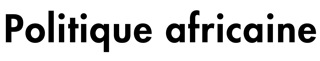 CALL FOR PAPERSThinking Anti-Gender Movements in AfricaCoordinated by  Patrick Awondo (University of Yaoundé 1- University College of London)Emmanuelle Bouilly (Les Afriques dans le monde (LAM) Sciences Po Bordeaux)Marième Ndiaye (Les Afriques dans le monde (LAM) Sciences Po Bordeaux)Deadline for submission of proposals: 10/09/2021Thinking Anti-Gender Movements in Africa	Anti-gender campaigns have been developing in Africa for around twenty years. As an analytical category, anti-gender embraces a diverse collection of social and political actors who believe in the existence of “a gender theory” and have built it up into a public issue (Kuhar and Paternotte, 2017). This political task was originally taken up by the Vatican and observed in Europe, and is based on the delegitimisation of gender studies, which are accused of being ideological and non-scientific, and on the designation of gender as “an adversary bearing a denaturalised vision of the gender-related and sexual order” (Garbagnoli and Prearo, 2017: 10). Many forms of expression are exploited by opponents of gender: individual positions and public scandalisation, lobbying campaigns and community mobilisations. The anti-gender movement develops discourse and actions in opposition to the concept of gender and gender studies, starting from the social, political and legal transformations secured by the struggles of feminist and sexual minorities that resulted from them. It is a multifaceted conservative rhetoric and blacklash movement.	Examples of gender opposition have punctuated recent events on the African continent. While a large majority of states have ratified the Maputo Protocol, which recognises abortion rights under certain specific circumstances (Article 14), they have mostly been repressed, and they are the subject of divisive debates in society. A controversy arose in Kenya in 2018 around the closure of medical centres that admitted women who had suffered complications following illegal abortions. Feminists denounced the government’s “negligence” and its “inability” to guarantee and promote sexual and reproductive health services. Despite the campaign led by religious lobbies, they succeed in having these health centres reopened. In many countries with a Muslim majority, it is the issue of the reform of family rights that has placed feminists and conservatives in opposition to each other over the course of many years. Although Morocco has succeeded in reforming its laws (Vairel, 2014), other countries such as Senegal have opted for the status quo (N’Diaye, 2016) or, under pressure from religious groups, have reversed previous gains, as has been the case in Mali (Soares, 2009). Elsewhere on the continent, tensions have focused on homosexuality (Awondo, 2019; Currier, 2018). The “schoolbooks affair” in Cameroon in 2018 led to a chapter of a biology textbook that made reference to homosexuality being withdrawn. This outcry recalled the “List of homosexuals of the Republic” affair (2006), which had resulted in a wave of homophobia. The criminal repression of homosexuals on the continent has given rise to high-profile cases during which the line between law and morals has been especially tenuous (Dupret and Ferrié, 2004; Abéga, 2007). 	These few examples are sufficient to convince one of the urgency of making an empirical investment in these social phenomena. How should the rise in the power of anti-gender rhetoric and mobilisations be understood? What do they teach us about African societies and political spaces?	In the first place, they are a reaction against the struggles of a new generation of militants who are fighting for the recognition and implementation of the rights of women and sexual minorities based on a plural feminism and a more inclusive concept of human rights. These counter-mobilisations are led by a variety of moral entrepreneurs (religious figures, the media and community leaders), and have gradually become organised through the implementation of “sexual moral strategies” (Weiringa, 2009), with the objective of making issues of sex and gender a propaganda tool for imposing themselves on, and acquiring legitimacy in, the public space.	The struggle is not simply “a reaction”: it is proactive. Similar to what is taking place in Europe (Kuhar and Paternotte, 2017), we are seeing preventive “ideological wars” that seek to prepare people to fight the coming gender. This import of a culture war reflects the influence of American evangelists on the continent (Kaoma, 2009). We know that the regional and international connections of gender opponents play a fundamental role in their organisation. At this level, anti-gender rhetoric and mobilisations remind us of how outward-looking the African continent is (Bayart, 1999), but it is a form of “extrAversion” that is also played out through conservative or absolutist movements that remain the poor relation of the sociology of social movements (Siméant, 2013).	By identifying “gender theory” as the sole enemy – according to the language initially used by the Vatican (Carnac, 2013; Husson, 2015) – the anti-gender movement contributes towards creating and sustaining the confusion over the identity of gender studies, feminist struggles and sexual minorities, whose mobilisations are a long way from always converging, and may be managed separately, or even compete with each other. Aside from the competition that may exist among these groups when it comes to obtaining funds from international aid, feminists, for example, choose to keep their distance from mobilisations in favour of sexual minorities because of their very high degree of social stigmatisation. The dynamic of the creation of alliances and divisions within what is described as pro-gender as a result of anti-gender attacks therefore merits investigation.	The anti-gender movement also systematically castigates “gender ideology” for its “imperialism”. Ultimately, fighting gender means combating the West’s desire to use the cover of universalism to impose its own values, which are seen as destroying the social order of African societies, something African feminists have long criticised it for (Latourès, 2009; Sow, 2012). The criticisms of feminists' demands in the area of family rights are illuminating in this regard: the call for more egalitarian laws would lead to a breakdown in the equilibrium of the family, which is the basic unit of society. This kind of assimilation of gender with a new form of imperialism makes it possible to rally a wide variety of actors far beyond religious groups alone to the cause of anti-gender rhetoric and mobilisations. At the beginning of the 2000s, the stigmatisation of gender as a new imperialism was also a factor in its political reclassification. Under the effect of development policies, it became one of the objectives and indicators of public action, stripped of all critical content (Falquet, 2003; Verschuur, 2009). 	This edition has two main objectives. First of all, the construction of anti-gender reasoning and mobilisations in Africa will be documented in detail. Who are the actors involved? What discourse and modes of action do they employ? How does the movement from discourse to protest happen? What resources and networks do they have? Responding to these questions will make it possible to address certain scientific gaps. On the one hand, the anti-gender movement on the African continent has often only been studied indirectly, in particular as part of research dedicated to female or feminist movements or international gender mainstreaming programmes. The reactions of the anti-gender movement have been included in these analyses, but they are not the main purpose of the studies (N’Diaye, 2016; Awondo, 2019). On the other hand, works on anti-gender campaigns have essentially been confined to cases in Europe (Kuhar and Paternotte, 2017) and North and South America (Avanza and Della Sudda, 2017; Correâ, Paternotte and Kuhar, 2018). Only rarely has Africa found a place in studies dedicated to the Global South on this issue (Anderson, 2011). The anti-gender movement has been studied above all from the point of view of homophobia and its transnational conservative Christian networks, and the ties to other conservative mobilisations (Politix, 2014) such as masculinist or anti-feminist movements have not been fully grasped.	Anti-gender mobilisations in Africa then need to be envisaged as a privileged analyser of the ongoing process of nationalist expression and political construction. A number of studies have illustrated the intrinsic links between nationalism and questions of gender and sexuality, as accurately portrayed by the term “sexual nationalism” (Jaunait et al. 2013). We know that both colonial administrations and independence leaders placed women, the family and sexuality at the heart of their ideological matrix (Bouilly and Rillon, 2016). Later, exploiting postcolonial tensions, the language that associated “gender ideology” with colonisation, imperialism and cultural imposition became a dominant strategy of conservative movements (Corredor, 2019). The purpose of this contribution is to reactivate an analysis not only of the construction of nations at the dawn of the politicisation of gender and sexuality, but also of the processes of sexual and political subjectivation in Africa (Awondo, 2019).	The expected contributions can be organised around the following four axes:Axis 1: Profile and mobilisation spaces of the anti-gender movementsThis part will focus on the actors who produce the discourse and/or lead the anti-gender campaigns. Who are they, politically and socially? What is the role played by moral entrepreneurs (religious, “traditional” leaders, communities and the media)? How can the contours of a potentially very extensive conservative opposition – ranging from “community of thought” to the best-organised reactionary groups – be traced? Where do intellectuals stand in this societal debate? Do all the actors who are identified as or claimed to be anti-gender develop the same concept of the term, and do they occupy the same positions within national political and social spaces? How are the identities of these groups and any alliances they may form constructed? How can the variations observed across the continent be explained?Axis 2: The organisations and repertoires of the anti-gender movementIt will be of interest to take account of the difference between “reaction” and “preventive” mobilisations in order to discuss the notion of “counter-movement” (Meyer and Staggenborg, 1996). History shows that counter-movements are more likely to be born following the success (whether already obtained or potential) of an initial movement crystallising a reaction and in a favourable context, especially as a result of a division of elites. What is the case in Africa? The anti-gender movement also assumes the vague contours of public debate and controversy without their necessarily being translated into an organised movement (Kováts and Petó, 2017). This raises two questions: do these actions have a resonance or social roots that might translate into ordinary practice? The resilience, horizontality and informality of anti-gender actions then invite us to look into the question of how the move is made to collective action and how the “organisational repertoires” are chosen (Clemens, 1993). What modes of action and strategies are used? Can tactical differences and/or innovations be found that can be compared with other anti-gender campaigns across the world?Axis 3: Circulation and transnationalisation of the anti-gender movementThe way in which “gender circulates” (Bouilly et al., 2019; Cîrstocea et al., 2018) and a fortiori the anti-gender movement remains to be questioned. How do anti-gender manifestations become international and transnational? How are the ideological discourses and framings nourished from one space to another, and with what effects? This study makes it possible to discuss structuring conditions beyond the borders of campaigns and mobilisations. It is necessary to investigate the concepts and notions employed on the one hand, and the international division of militant work on the other. What is the local meaning of the concepts of “gender ideology” or “gender theory”? How do African actors use and reappropriate these terms? What emic categories have been developed on the continent? What relationship is there between local and “imported” terminology?Axis 4: Repoliticising gender through the prism of the anti-gender movementFinally, how do anti-gender campaigns participate in “repoliticising gender” (Awondo, 2016), and what are the effects on the struggles led by feminists and the defenders of sexual minorities? How do these actors react to the war of values anti-gender proponents seek to impose? In terms of public action, does the politicisation of debates obstruct gender policies or not? Ultimately, what can we learn from the depoliticisation and (re)politicisation of the continuing processes of formation of national identities and political spaces in Africa? The critical discourses on gender have a long history: the question of sexual nationalism has already been mentioned. At another level, we might also mention the writings of female academics who reject the scientific relevance and heuristic dimension of the concept of gender to describe African societies (Oyewùmí, 2002; Amadiume, 1987). Are the contemporary anti-gender mobilisations the heirs to this militant and intellectual output, whether they claim to be or not? Here, it is a question of looking into the historicity of contemporary mobilisations in order to determine whether we are witnessing a new cycle.	Contributions may refer to one or more of these axes. They will offer original analyses of the plurality of the forms of expression of the anti-gender movement in Africa in both Christian and Muslim contexts. From a methodological standpoint, the contributions will be based on extensive empirical materials – ethnographic, historical or literary – that have been collected by using both qualitative and quantitative methods. Interdisciplinary approaches are encouraged. Calendar  10/09/2021: Deadline for submission of paper proposals (in French or English) to Patrick Awondo (pawondo2005@yahoo.fr), Emmanuelle Bouilly (e.bouilly@sciencespobordeaux.fr) and Marième N’Diaye (mariem.ndiaye@cnrs.fr) 20/09/2021: Notification to authors of acceptance or rejection of their proposal 07/01/2022: deadline for submission of articles to Patrick Awondo (pawondo2005@yahoo.fr), Emmanuelle Bouilly (e.bouilly@sciencespobordeaux.fr) and Marième N’Diaye (mariem.ndiaye@cnrs.fr)  For more information on the format of articles to be submitted, see the instructions to authors: https://polaf.hypotheses.org/soumettre-un-article/submit-to-the-journal     References Abega S-C. “La Presse et l’État. L’exemple des Procès sur l’Homosexualité”, Terroirs, no. 1-2, 2007, pp. 95-112.Anderson J., “Conservative Christianity, the Global South and the Battle over Sexual Orientation”, Third World Quarterly, vol. 32, no. 9, 2011, pp. 1589-1605.Akawa M., The Gender Politics of the Namibian Liberation Struggle, Basler, Basler Afrika Bibliographien, 2014. Amadiume I., Male Daughters, Female Husbands: Gender and Sex in an African Society. London, United Kingdom, Emecheta, Buchi, 1987. Avanza M. and Della Sudda M., “’Ripostes Catholiques’. Recherches Contemporaines sur les Mobilisations Conservatrices autour de Questions Sexuelles », Genre, Sexualité & Société (18), 2017, http://journals.openedition.org/gss/4118 (15 November 2020).Awondo P., Le Sexe et Ses Doubles. Homosexualités en Postcolonie, Lyon, ENS Éditions, 2019.  Awondo P., “Religious Leadership and the Re-Politicisation of Gender and Sexuality in Cameroon”, Journal of Theology for Southern Africa, Special Issue, Sexuality in Africa, 155, 2016, pp. 105-120. Bayart J-F., “L’Afrique dans le Monde : Une Histoire d’Extraversion”, Critique Internationale, vol. 5, no. 1, 1999, pp. 97‑120.Bouilly E., Dutoya V. and Saiget M., Gender Knowledge in the Global South, Journal of International Women's Studies, to be published in 2021.Bouilly E. and Rillon O., “Relire les Décolonisations d’Afrique Francophone au Prisme du Genre”, Le Mouvement Social, vol. 255, no. 2, 2016, pp. 3-16.Carnac R., “L’Innovation Théologique de Jean-Paul II dans le Domaine de la Sexualité”, in Rochefort F. and Sanna M. E. (eds.), Normes Religieuses et Genre. Mutations, Résistances et Reconfiguration – XIXe-XXIe Siècle, Armand Colin, 2013, pp. 97-108.Cîrstocea I., Lacombe D. and Marteu E., La Globalisation du Genre. Mobilisations, Cadres d’Actions, Savoirs. Rennes, PUR, 2018.  Clemens E-S., “Organizational Repertoires and Institutional Change: Women’s Groups and the Transformation of U.S. Politics, 1890-1920”, American Journal of Sociology, vol. 98, no. 4, 1993, pp. 755‑98.Correâ S., Paternotte D. and Kuhar R., “The Globalisation of Anti-Gender Campaigns: Transnational Anti-Gender Movements in Europe and Latin America Create Unlikely Alliances”, International Politics and Society, 2018 – accessible at https://www.ips-journal.eu/topics/human-rights/the-globalisation-of-anti-gender-campaigns-2761/ Corredor E-S., “Unpacking 'Gender Ideology’ and the Global Right’s Antigender Countermovement”, Signs: Journal of Women in Culture and Society, vol. 44, no. 3, 2019. Dupret B. and Ferrié J-N., “Morale ou Nature. Négocier la Qualification de la Faute dans une Affaire Égyptienne d’Homosexualité”, Négociations, vol. 2, no. 2, 2004, pp. 41-57.Ekeocha O., Target Africa: Ideological Neocolonialism of the Twenty-First Century, San Francisco: Ignatius, 2018. Falquet J., “L'ONU, Alliée des Femmes ? Une Analyse Féministe du Système des Organisations Internationales”, Multitudes, vol. 1, no. 11, 2003, pp. 179-191.Fassin E., “Campagnes Anti-Genre, Populisme et Néolibéralisme en Europe et en Amérique Latine”, Revue Internationale et Stratégique, vol. 119, no. 3, 2020, pp. 79‑87.Husson A-C., “Stratégies Lexicales et Argumentatives dans le Discours Anti-Genre : Le Lexique de VigiGender”, in Patternotte D., van der Dussen S. and Piette V. (eds.), Habemus Gender! Déconstruction d’une Riposte Religieuse, Éditions de l’Université de Bruxelles, pp. 93-108.Jaunait A., Le Renard A. and Marteu E., “Nationalismes sexuels ? Reconfigurations Contemporaines des Sexualités et des Nationalismes”, Raisons Politiques, Vol. 1, no. 49, 2013, pp. 5-23.Kaoma K., Globalizing the Culture Wars: U.S. Conservatives, African Churches, and Homophobia, Political Research Associates, 2009. ——— “The Vatican Anti-Gender Theory and Sexual Politics: An African Response”, Religion and Gender, vol. 6, no. 2, 2016, pp. 282‑92.Klinken A.V and Ezra C., Public Religion and the Politics of Homosexuality in Africa. Routledge, 2016. Kováts E. and Petó A., “Anti-Gender Discourse in Hungary: A Discourse without a Movement?”, in Kuhar R. and Paternotte D., 2017, pp. 117-31.Kuhar R. and Paternotte D. (eds.), Anti-Gender Campaigns in Europe: Mobilizing Against Equality, London, Rowman & Littlefield International, 2017. Latourès A., “‘Je Suis Presque Féministe, Mais...’. Appropriation de la Cause des Femmes par des Militantes Maliennes au Forum Social Mondial de Nairobi (2007)”, Politique Africaine, vol. 116, no. 4, 2009, pp. 143-163.Meyer D-S. and Staggenborg S., “Movements, Countermovements, and the Structure of Political Opportunity”, American Journal of Sociology, vol. 101, no. 6, 1996, pp. 1628-60. N’Diaye M., La Réforme du Droit de la Famille. Une Comparaison Sénégal-Maroc, Montreal, Les Presses de l’Université de Montréal, 2016.Oyewùmí O., “Conceptualizing Gender: The Eurocentric Foundations of Feminist Concepts and the Challenge of African Epistemologies”, JENDA. A Journal of Culture and African Women Studies, vol. 2, no. 1, 2002, online at http://www.codesria.org/IMG/pdf/OYEWUMI.pdf]Politix, “Mobilisations conservatrices”, vol. 2, no. 106, 2014.Siméant J., “La Transnationalisation de l’Action Collective”, in Agrikoliansk E., Sommier I. and Fillieule O. (eds.), Penser les Mouvements Sociaux, Paris, La Découverte, 2010, pp. 121‑144.Soares B., “The Attempt to Reform Family Law in Mali”, Die Welt des Islams, New Series, vol. 49, nos. 3-4, 2009, pp. 398-428. Sow F., “Mouvements Féministes en Afrique. Entretien avec Fatou Sow”, Revue Tiers Monde, vol. 209, no. 1, 2012, pp. 145-160.Van Klinken A. and Zebracki, M. “Porn in Church: Moral Geographies of Homosexuality in Uganda”, Porn Studies, vol. 3, no. 1, 2016, pp. 89-92.Vairel F., Politique et Mouvements Sociaux au Maroc. La Révolution Désamorcée  ? Paris, Presses de Sciences Po, 2014. Verschuur C., “Quel Genre ? Résistances et Mésententes autour du Mot “Genre” dans le Développement”, Revue Tiers Monde, vol. 4, no. 200, 2009, pp. 785-803.Vince N., Our Fighting Sisters. Nation, Memory and Gender in Algeria, 1954-2012, Manchester, Michigan University Press, 2015. Wieringa S-E., “Postcolonial Amnesia: Sexual Moral Panics, Memory and Imperial Power”, in Herdt G. (ed.), Moral Panics, Sex Panics, Fear and the Fight over Sexual Rights, New York, New York University Press, 2009, pp. 205-233.